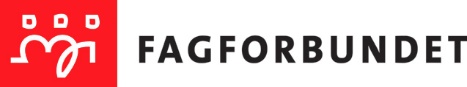 Fagforbundet, Teknisk Fagforening Oslo avdeling 6.Informasjonsplan 2020.INNHOLD Innledning..............................................................................................................2Media ……………………………………………………………………………3 Nett ……………………………………………………………………………...4 2 INNLEDNING Teknisk Fagforening Oslo er en medlems- og interesseorganisasjon med klare politiske mål og meninger på mange samfunnsområder. God informasjon og kommunikasjon, internt og eksternt, er et virkemiddel for å få gjennomslag for våre standpunkter, kjempe for våre medlemmer og nå våre kortsiktig og langsiktig mål. Informasjonsplanen skal bidra til at vi når våre organisatoriske, politiske, faglige og ideologiske mål.Det viktigste informasjonsmålet den neste perioden er at hele Teknisk Fagforening Oslo skal bli mer proaktive i media. Digitale kanaler er viktig, men det er enda viktigere å være med å prege debatten, sette dagsorden og synliggjøre saker som blir diskutert rundt lunsjbordet blant våre medlemmer.  Teknisk Fagforening Oslo skal være der medlemmene og de tillitsvalgte er. Blant våre digitale kanaler når vi flest medlemmer og tillitsvalgte på nettsidene og Facebook. Derfor vil disse to kanalene bli prioritert. Hele organisasjonen skal forsterke satsingen på nett og sosiale medier for å skape mer medlemsaktivitet, involvering og engasjement. Vi skal finne, og vise fram de gode historiene om den formidable jobben de tillitsvalgte og organisasjonen gjør hver dag for medlemmene. Vi skal fokusere på de positive sakene og skryte av våre seiere.  Vi har stor bredde i vårt engasjement og derfor er det viktig at alle trekker i samme retning. Hele organisasjonen skal være forberedt og støtte opp under budskapet når det er behov. Da blir det viktig å systematisere og koordinere informasjonsarbeidet mellom forening, klubbene og tillitsvalgte der vi ikke har klubborganisasjon. Teknisk Fagforening Oslo`s viktigste målgrupper er medlemmene og tillitsvalgte. Vi skal støtte opp om begge gruppene. I tillegg har Fagforbundet Oslo flere andre målgrupper: Media, næringslivet, arbeidsgivere, potensielle medlemmer, interesserorganisasjoner, Oslo kommune, politikere, politiske partier, myndigheter, Fagforbundet og andre relevante aktører.  Denne informasjonsplanen skal revideres hvert år. Denne planen beskriver Teknisk Fagforening Oslos mål og tiltak innen kommunikasjon- og informasjonsarbeidet. Kommunikasjon skal være en selvfølgelig del av all planlegging i Teknisk Fagforening Oslo, og et virkemiddel på lik linje med andre virkemidler fagforeninga rår over. 3 MEDIA Mål: Teknisk Fagforening Oslo skal være synlig i media, spesielt i spørsmål om arbeidsliv, privatisering, heltid, tjenester i egen regi og andre politiske saker som er viktige for våre medlemmer. Vi skal sette våre prioriterte saker på dagsorden og skrive leserinnlegg. Tiltak 1: Viktige seiere for våre medlemmer skal vurderes som innslag til medier som skriver om arbeidsliv, for eksempel Fagbladet eller FriFagbevegelse.  4NETT Mål: Teknisk Fagforening Oslo skal være synlige på nett og sosiale medier. Styret og klubber kan ha nettsider under samme plattform med nyhetssaker og riktig kontaktinformasjon.  Tiltak 1: Kubber, yrkesseksjonene, ungdomsutvalg og pensjonistutvalg skal skrive artikler til fagforeningas nettsiden og bidra med innholdsproduksjon til sosiale medier.   Tiltak 2: Teknisk Fagforening Oslo produserer et nyhetsbrev minimum etter plan faste artikler vedtatt på regionens møte.Tiltak 3: Foreningen skal skrive artikler om hovedoppgjør og ha oppdatert informasjon til medlemmene om alle tariffrevisjoner på nettsiden.  Tiltak 4: Forhandlinger og relevante høringer som er viktige for Teknisk Fagforening Oslo`s medlemmer skal det skrives artikler om. Tiltak 5: Fagforeningsstyret skal informere om de viktigste sakene som blir behandlet og vedtatt under styremøtene. En artikkel skal produseres etter hvert styremøte som publiseres på Foreningens hjemmeside.      Tiltak 6: Yrkesseksjoner, ungdomsutvalg, pensjonistutvalg og klubber skal skrive faste artikler etter en egen plan og forbundsregionen årshjul over faste artikler.Tiltak 7: I de områdene det ikke er tillitsvalgte har styret ansvar for å skrive artilker. 